БЕРЕЗАНСЬКА МІСЬКА РАДАКИЇВСЬКОЇ ОБЛАСТІпроект РІШЕННЯПро внесення змін до рішення  міської ради	Керуючись  ст. 26, 591 Закону України «Про місцеве самоврядування               в Україні», з метою попередження корупційних або пов’язаних з корупцією правопорушень, Березанська міська рада ВИРІШИЛА:1. Доповнити пп.4 п.4.1 розділу ІV «Положення про постійні депутатські комісії Березанської міської ради сьомого скликання», затверджене рішенням Березанської міської ради від 17.11.2015 № 10-02-VІІ  «Про затвердження Положення про постійні депутатські комісії» такими словами:- здійснення контролю, надання  консультацій та роз’яснень щодо запобігання та врегулювання конфлікту інтересів, поводження з майном, що може бути неправомірною вигодою та подарунками. 2.  Контроль за виконанням цього рішення покласти на постійну депутатську комісію Березанської міської ради з питань регламенту, децентралізації влади, депутатської діяльності, етики, правопорядку, законності та захисту прав громадян.Секретар ради                                                                                     О.В. Сивакм. БерезаньПідготувала: Шкулета О.В.Погодити:  Сивак О.В.                   Олексійчук Л.В.                   Яхно К.Г.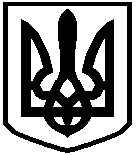 